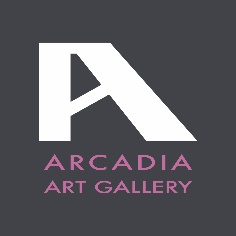 ATTIMIMostra collettivaDal 22 Luglio al 2 Agosto 2020Arcadia Art GalleryRipa di Porta Ticinese 61Milano _ Naviglio GrandeVernissage 22  Luglio 2020alle ore 18.30 e alle ore 21.00A cura diGiada Eva Elisa TarantinoCOMUNICATO STAMPAMercoledì 22 Luglio, alle ore 18.30 e alle ore 21.00, Arcadia Art Gallery, presenterà la mostra “Attimi”, curata dalla sensibile e raffinata critica e storica dell’arte Giada Eva Elisa Tarantino.Artisti in mostra:_ALESSANDRO PRIOLO    _ANNA CATALANO  _ANTONELLA STELLINI  _BISTURI
_CLAUDIO MARANGONI  _DANIELA CAPUANA  _DANIELE CASSANO    _DARIO MURRI
_ELENA BASSI  _GIANANTONIO CRISTALLI  _GIORGIA CONIGLIO   _MARCO TANSINI
_PIETRO PANZA   _SONYA CIPRO   _UGO SALERNO  _VANNI MONDO“La mia anima cammina con me, Forma delle forme”
 (J. Joyce, "Ulisse", 1922)   Fra noi e l'eternità, l'Arte: un abisso oppure un respiro. Arcadia Art Gallery presenta la Rassegna "Attimi", nell'avvalorare, in queste particolari contingenze ed in quanto alveo e fucina dei più coinvolgenti ed eminenti Percorsi espositivi, il significato palpabile della vita. L'Attimo è unità di misura del tempo e di noi stessi, laddove c'incateni alle vertigini del sentimento, alle memorie, alla primigenia purezza, nel darle a creare come Forme plasmate con la fibra stessa dell'imperituro; la valenza etimologica stessa di tale parola rimanda al soffio, all'anelito, alla quantità indivisibile (gr. átomos) dell'anima, al corpo liquido del colore che fluisce in apoteosi, narrazione e ossessione, ed alla Forma suprema di ogni atto e visione che non avrà mai eguali, e che chi crea ed ama persegue nel buio come se fosse un barlume, ancorato a coloro che ne vibrino, come un palpito fra i battiti, "Attimi" già perduti nell'incommensurabile.                               
                                                                                                        Giada Eva Elisa Tarantino.
Arcadia Art GalleryLa cultura dell’arte e il senso del bello trovano dimora in Arcadia Art Gallery. Uno spazio, nella suggestiva cornice dei Navigli, dove l’arte contemporanea dialoga con l’antiquariato e il design. Arcadia Art Gallery è una nuova idea di galleria: un luogo dove trovare i lavori di artisti emergenti con le opere dei grandi maestri, una galleria che propone stile e bellezza, armonia e dissimetrie dell'arte contemporanea, curata da professionisti di grande esperienza. Arcadia Art Gallery offre una selezione di proposte uniche e di alto profilo, in un ambiente dove convivono antico e contemporaneo in una fusion perfetta. È il posto dove chi ama l'arte trova l’ispirazione per cedere alla tentazione di arricchire la propria collezione. La Galleria è uno spazio flessibile che si trasforma in occasione di mostre e performance per rendere protagonisti gli artisti e le loro opere in uno dei posti più suggestivi di Milano, i Navigli, da sempre amati dagli artisti che li hanno scelto come loro luogo d'elezione.ARCADIA ART GALLERY Mail: arcadiartgallery@gmail.com 
Tel.  02.8375787  
Ripa di Porta Ticinese,61 – Milanowww.arcadiartgallery.com